ЧОУ ДПО «Учебный центр «Содействие» проводит вебинар по теме«Персональная консультация лектора по теме вебинара»Персональная консультация позволит Вам:Обсудить важные именно для Вас вопросы с компетентным экспертом.Задать «неудобные» вопросы в безопасной и конфиденциальной среде.Получить развернутые ответы, рекомендации и точечные советы, которые позволят Вам эффективно осуществлять профессиональную деятельность.Получить услугу в удобное для Вас время.Вернуться к материалам консультации.!!! Дата и время проведения персональной онлайн-консультации согласовывается с менеджером, который предложит Вам несколько вариантов на выбор.!!! Менеджер проинструктирует Вас по вопросам использования веб-площадки, сопроводит Вас и окажет техническую поддержку при подключении.!!! Для построения плодотворной работы во время консультации Вы можете заранее направить менеджеру перечень вопросов, которые Вы ходите обсудить с консультантом. !!! Произвести оплату Вы можете через экварийнг на сайте Учебного центра или по счету.ЧОУ ДПО «Учебный центр «Содействие» предлагает дополнительно ПЕРСОНАЛЬНУЮ ОНЛАЙН-КОНСУЛЬТАЦИЮ ПРЕПОДАВАТЕЛЯ по данной теме после прохождения обучения.Персональная консультация позволит обсудить важные вопросы с компетентным экспертом, задать «неудобные» вопросы и получить развернутые ответы и рекомендации.Задать вопросы и подать заявки Вы можете нашим менеджерам:8-800-500-79-71; (846) 211-02-07E-mail: info@noudposodeistvie.ruГАРАНТИЙНАЯ ЗАЯВКАПрошу зарегистрировать в качестве обучающегося на вебинар по теме«Персональная консультация лектора по теме вебинара», 			5 000 рублейПерсональная онлайн-консультация преподавателя по теме обучения(только после прохождения обучения, 60 минут)Информация о предоставляемых скидкахУкажите «+» в пустом столбике, если претендуете на скидкуСкидки не суммируются и не распространяются на персональную консультацию и на вебинары в записиКарта партнераС целью ускорения оформления договора просим Вас прикладывать карту партнера в формате WordДиректор:Подпись__________________/								Дата__________________/	Расшифровка подписи							М.П.* Согласен на обработку данных с целью формирования личного дела обучающегося(Федеральный закон от 27.07.2006 года № 152-ФЗ «О персональных данных»)Заявка принимается по электронной почте: info@noudposodeistvie.ru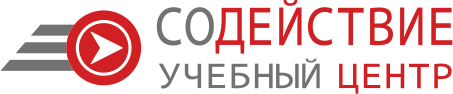 443086, г. Самара, ул. Врубеля, 17 пом. 5Тел. 8-800-500-79-71; (846) 211-02-07ИНН 6316997400 КПП 631601001 ОГРН 1116300006558Даты:по согласованиюПродолжительность:60 минутСтоимость:5 000 руб.Продолжительность:60 минутСтоимость:5 000 руб.№Фамилия, Имя, Отчество обучающегосяЭлектронный адрес обучающегосяКонтактный телефонДолжность№Фамилия, Имя, Отчество обучающегосяЭлектронный адрес обучающегосяКонтактный телефонДолжность1.2.Поставьте отметку, если хотите получить консультациюНаши менеджеры свяжутся с Вами и согласуют удобное для Вас время5 000 руб.5 000 руб.5 000 руб.Поставьте отметку, если хотите получить консультациюНаши менеджеры свяжутся с Вами и согласуют удобное для Вас времяПоставьте отметку, если хотите получить консультациюНаши менеджеры свяжутся с Вами и согласуют удобное для Вас время1.3% на следующее обучение при предоставлении видео-отзыва (для обучающегося, предоставившего отзыв)2.5% организациям, ранее направлявших своих сотрудников на курсы УЦ и Всероссийскую конференцию3.10% организациям, направляющим на данный курс 5 и более сотрудников4.индивидуальная скидка для членов Ассоциации «Компетентность и качество»Организация (полное название)Сокращенное названиеНаличие электронного документооборот (ЭДО)ДАДАНЕТНЕТНаличие электронного документооборот (ЭДО)Почтовый адрес предприятия(с почтовым индексом):Юридический адрес предприятия(с почтовым индексом):ОГРН, ИНН, КППБанковские реквизитыКонтактные лица (Ф.И.О.; должность; конт. телефоны с кодом города, эл. почта)E-mailДолжность и Ф.И.О. лица, подписывающего договорНаименование документа, на основании которого действует лицо, подписывающее договор (Устав, Доверенность, Положение и т.д.)